MUNICIPALIDAD DE PITRUFQUEN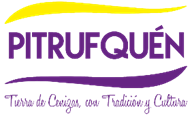 DIRECCION DE DESARROLLO COMUNITARIOPROGRAMA DE AYUDAS SOCIALES / BECAS 2019FORMULARIO DE POSTULACIONBECAS DE PASAJES EXCELENCIA ACADEMICAANTECEDENTES DEL POSTULANTEANTECEDENTES ACADEMICOS INDIVIDUALIZACION DEL GRUPO FAMILIARDOCUMENTOS QUE ENTREGA. (Marca con una X)Declaración: Declaro bajo juramento que soy alumno egresado de la enseñanza media de un Establecimiento Educacional de la Comuna de Pitrufquén, conforme a lo establecido en el Reglamento a la Beca que postulo. Autorizo a la Municipalidad de Pitrufquén, a verificar cuando corresponda, si los antecedentes académicos y socioeconómicos declarados en el proceso de postulación a la beca, son fidedignos.Autorizo a la Municipalidad de Pitrufquén, a difundir el resultado de mi postulación a través de los medios establecidos en el Reglamento de la presente Beca.Autorizo a la Municipalidad de Pitrufquén, a efectuar notificación del presente resultado de mi postulación mediante mi correo electrónico, teléfono y visita al domicilio si fuera necesario.                       ______________________________________    FIRMA DEL ALUMNO POSTULANTEPITRUQUEN………………………., 2019Nombre CompletoRutEstado CivilDomicilioTeléfonoCorreo electrónicoEstablecimiento de E. SuperiorCarreraCurso Promedio de notas (último semestre)Establecimiento de Egreso (E. Media)Año de Egreso (E. Media)Parentesco con el PostulanteNombreEdadActividadIngresos $1.Formulario de Postulación 2.Fotocopia de Cedula de Identidad3.Certificado concentración de notas 20184.Certificado de Matricula o Cert. Alumno regular 20195.3 ultimas liquidaciones de sueldo, colilla de pago de pensión/ declaración de gastos6.Credencial de discapacidad (si corresponde)7.Antecedentes de enfermedades crónicas (si corresponde)8.Registro social de Hogares9.Certificado de Residencia (Comunidad Indígena, Junta de vecinos o notarial)